Taking Flight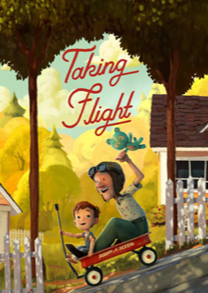 grandpadangerousmagnificentadventurelaserdedicatedgaragebattlecuriousjunglespaceshipvividalienexcitingelderly